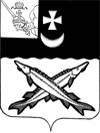 ПРЕДСТАВИТЕЛЬНОЕ СОБРАНИЕБЕЛОЗЕРСКОГО МУНИЦИПАЛЬНОГО РАЙОНАРЕШЕНИЕОт ____________________ № _____О внесении изменения и дополненияв    решение         Представительного Собрания района от 25.10.2016 № 91В целях приведения муниципальных правовых актов в соответствие с действующим законодательством Представительное Собрание  Белозерского муниципального районаРЕШИЛО:	1.Внести в Порядок  увольнения (освобождения от должности) в связи с утратой доверия лиц, замещающих муниципальные должности на постоянной основе, утвержденный решением Представительного Собрания Белозерского муниципального района от 25.10.2016 № 91, следующее изменение и дополнение:	1.1. В пункте 2  исключить  слова «председатель контрольно-счетной комиссии Белозерского муниципального района».	1.2. Подпункт 2 пункта 3  дополнить словами:             «если иное не установлено федеральными законами».	2. Настоящее решение подлежит опубликованию в районной газете «Белозерье», размещению на официальном сайте Белозерского муниципального района в информационно-телекоммуникационной сети «Интернет».Глава района:                                                                        Е.В. Шашкин         